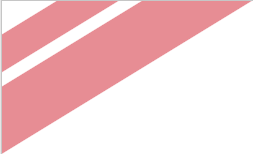 	Modelo versão: 3.0.1Este modelo de artefacto é baseado no PM² Guide V3.0Para obter a última versão dos artefactos, visite: 
https://www.pm2alliance.eu/publicationsA PM² Alliance está comprometida com o aperfeiçoamento da Metodologia PM² e dos seus artefactos de suporte. As melhores práticas de gestão de projetos, os contributos e correções da comunidade são incorporadas nos modelos de artefacto da PM² Alliance.Junte-se à PM² Alliance e visite o PM² Alliance GitHub para os seus comentários e contribuições: https://github.com/pm2alliance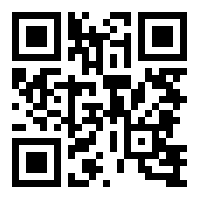 Ata de ReuniãoLOGOOrganização [Nome]Departamento [Nome]<Ata de Reunião>Data: <Data>Versão Doc.:  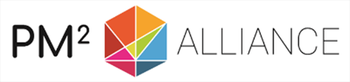 Título da Reunião:Data/Hora da Reunião:Tipo de Reunião:Local da Reunião:Coordenador da Reunião:Data de Emissão:Nome do ParticipanteIniciaisPresenteOrganização/EmailAgenda da Reunião<Um resumo da agenda da reunião, e.g., objetivos da reunião e itens da agenda.>Resumo da Reunião<Realçar pontos discutidos e resultados da reunião >Decisões tomadasDecisões tomadasDecisões tomadasDecisões tomadasId DecisãoDescriçãoData da Tomada de Decisão Dono da Decisãodd/mm/yyIniciaisAções/Itens Para FazerAções/Itens Para FazerAções/Itens Para FazerAções/Itens Para FazerAções/Itens Para FazerAções/Itens Para FazerId AçãoData de CriaçãoDescriçãoEstadoData de Resolução PrevistaDonodd/mm/yyAbertodd/mm/yyIniciaisEm ProgressoFechadoSuspensoProposta de Agenda para Próxima ReuniãoData Proposta de Próxima Reunião:Listar possíveis itens da agenda da próxima reuniãoListar possíveis itens da agenda da próxima reuniãoListar possíveis itens da agenda da próxima reuniãoDocumentos RelacionadosLocalizaçãoXYZ.docU:\ProjectX\Documents\